PREGLED RAZVOJA ŽIVLJENJA NA ZEMLJI ( naloge  za SREDO, 18. 3,  PETEK, 20.3, in  SREDO 25. 3,  čas oddaje naloge  PETEK, 27.3) NAVODILA ZA DELONa povezavi  https://www.youtube.com/watch?v=uHUTbq-j0UU&t=2619s  poišči dokumentarni film o evoluciji Zemlje in si ga oglej.Film je v angleščini,  vendar na zelo nazoren in zanimiv  način  prikazuje razvoj Zemlje od začetka pa vse do pojava ljudi.Dolg je uro in pol.  Lahko si ga ogledaš  v celoti ali le posamezne dele, ki ti  bodo zanimivi.S pomočjo učbenika (stran 58 - 62) , filma in spodnje tabele odgovori na vprašanja.Odgovore zapiši v zvezek, vprašanj ni potrebno prepisovati. Delo si razporedi tako, kot ti ustreza- vsak dan, ko imaš na urniku biologijo malo, pa bo šlo.Nalogo naj  bi opravil do petka, 27. 3.  Svoje odgovore poslikaj in mi jih pošlji na  moj e naslov.Pravilnost odgovorov bomo preverili, ko se vrnemo v šolo.Če imaš kakršno koli vprašanje, če se bo kje zataknilo in bi rabili pomoč,  mi lahko pišeš na naslov irena.zupancic@os-smarjeta.si Veliko uspeha pri reševanju ti želim.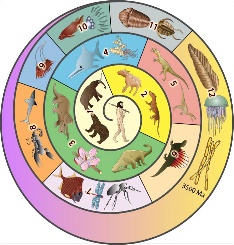 S pomočjo učbenika (str 58-62), filma in spodnje tabele odgovori na vprašanja. ODGOVORE ZAPIŠI V ZVEZEK.Kakao in kdaj je po ocenah  znanstvenikov nastala  Zemlja?Opiši življenjske razmere na Zemlji pred nastankom življenja. Kakšna je bila prvotna atmosfera?Naštej geološka obdobja.Zakaj se je prvo življenje razvilo v vodi? V katerem geološkem obdobju se ustvarijo življenjske razmere, ki omogočajo prehod na kopno?Kdaj se pojavijo SEMENKE? Ponovi  osnovne značilnosti semenk. ( Pomagaj si z učbenikom za  naravoslovje ali pa podatke poišči na spletu).Kaj je najverjetneje povzročilo  izumrtje orjaških plazilcev- dinozavrov?V katerem obdobju se pojavijo sesalci? Zakaj so sesalci lažje preživeli spreminjajoče se razmere kot dinozavri? Spomni se na lastnosti sesalcev, po katerih se razlikujejo od drugih živih bitij.Zakaj je v evolucije Zemlje večkrat prišlo do večjega izumrtja vrst? Katero  geološko obdobje se ti je ob ogledu filma najbolj vtisnilo v spomin? Zakaj?**********************************************************************************************************************Pri delu si lahko pomagaš tudi s spletnim učbenikom  tudi s spletnim učbenik www.iRokusPlus.si, kjer najdeš veliko zanimivih nalog, povezav in kratkih filmov. Podrobneje si oglej  poglavje ZAČETKI ŽIVLJEJAPostopek prijave/registracije:Na izbranem portalu kliknite na gumb Prijava.Če ste že uporabnik portala, vnesite svoj e-naslov in geslo ter sledite navodilom. Če na portal dostopate prvič, kliknite na polje Nimam še uporabniškega računa in vnesite zahtevane podatke. Tako se boste registrirali in ustvarili uporabniški račun.a.    Na portalu iRokus.si gradiva v svojo iZbirko dodate s klikom na gumb Dodaj brezplačna gradiva.
b.    Na portalih Lilibi.si, Radovednih-pet.si in iRokusPlus.si pa vas bodo vsa gradiva že čakala v vaši iZbirki.Priporočamo uporabo brskalnika Mozilla Firefox.
PALEOZOIKPojav prvih vretenčarjevPrve kopenske rastline – psilofitiPrve kopenske živali – podobne ščipalcemRazvijejo se hrustančnice in kostnicePrvi kopenski vretenčarji – ščitoglavciDrevesaste praproti in preslice/črni premogRazvoj členonožcev in dvoživkŽuželke s popolno preobrazboPojav plazilcev semenkePALEOZOIKMEZOZOIKKENOZOIKPojav prvih vretenčarjevPrve kopenske rastline – psilofitiPrve kopenske živali – podobne ščipalcemRazvijejo se hrustančnice in kostnicePrvi kopenski vretenčarjiDrevesaste praproti in preslice/črni premogRazvoj členonožcev in dvoživkŽuželke s popolno preobrazboPojav plazilcev SemenkePraiglavciPrve kritosemenkeBujen razvoj plazilcev – dinozavriPrvi sesalci, ptičiIzumrtje rastlinojedih plazilcevPojav sesalcevRazvoj enokaličnicPostopno prehajanje listnatih gozdov v travne stepeRazvoj kopitarjevDoba sesalcevČlovek